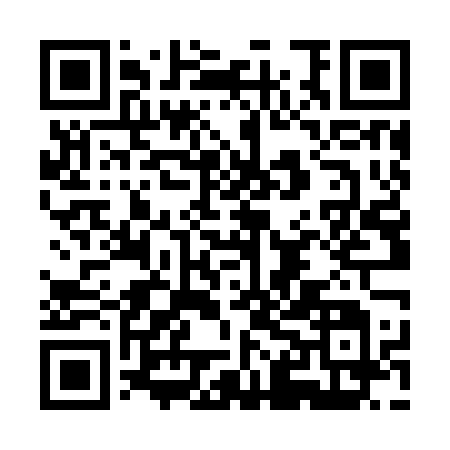 Prayer times for Hnarachari, BangladeshWed 1 May 2024 - Fri 31 May 2024High Latitude Method: NonePrayer Calculation Method: University of Islamic SciencesAsar Calculation Method: ShafiPrayer times provided by https://www.salahtimes.comDateDayFajrSunriseDhuhrAsrMaghribIsha1Wed3:595:1911:483:116:187:382Thu3:585:1811:483:116:187:383Fri3:585:1811:483:116:197:394Sat3:575:1711:483:106:197:395Sun3:565:1611:483:106:207:406Mon3:555:1611:483:106:207:417Tue3:545:1511:483:096:207:418Wed3:545:1511:483:096:217:429Thu3:535:1411:483:096:217:4310Fri3:525:1411:483:096:227:4311Sat3:525:1311:483:086:227:4412Sun3:515:1311:483:086:237:4413Mon3:505:1211:483:086:237:4514Tue3:505:1211:483:086:247:4615Wed3:495:1111:483:076:247:4616Thu3:485:1111:483:076:257:4717Fri3:485:1011:483:076:257:4818Sat3:475:1011:483:076:257:4819Sun3:475:1011:483:066:267:4920Mon3:465:0911:483:066:267:5021Tue3:465:0911:483:066:277:5022Wed3:455:0911:483:066:277:5123Thu3:455:0811:483:066:287:5124Fri3:445:0811:483:066:287:5225Sat3:445:0811:483:066:297:5326Sun3:435:0811:483:056:297:5327Mon3:435:0711:483:056:307:5428Tue3:435:0711:483:056:307:5429Wed3:425:0711:493:056:307:5530Thu3:425:0711:493:056:317:5631Fri3:425:0711:493:056:317:56